履歴書國原　孝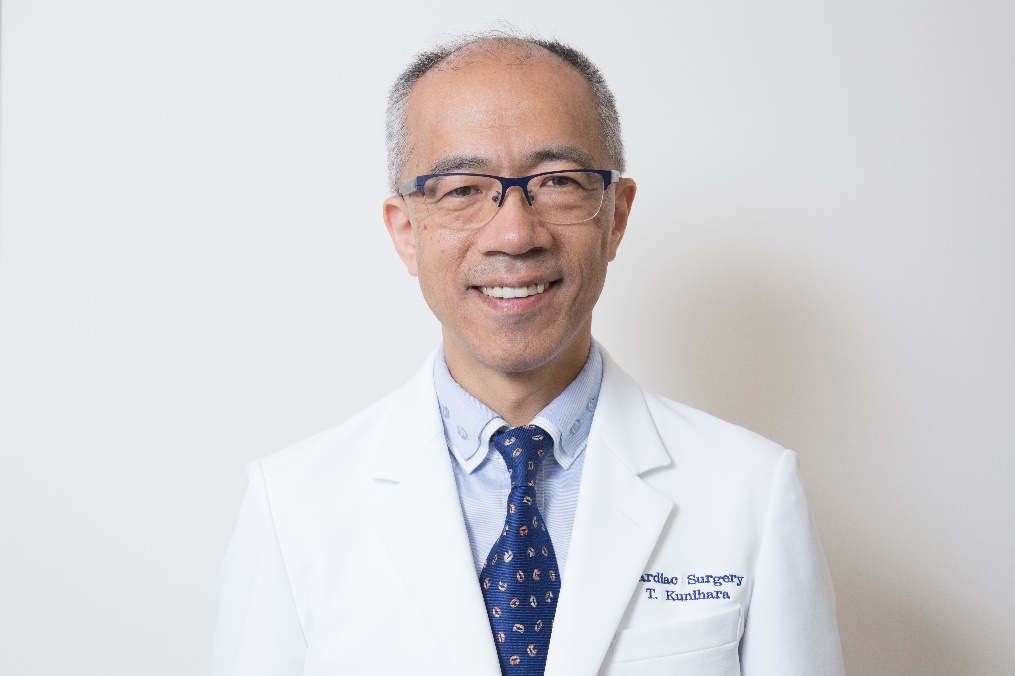 学歴・職歴1983	東京都立小石川高校卒業	1991	北海道大学医学部医学科卒業1991-1994	北大第二外科、循環器外科関連病院で外科・循環器外科初期研修1995	国立札幌病院心臓血管外科勤務1996	北海道大学病院循環器外科勤務2000/8	ドイツ、ザールランド大学病院胸部心臓血管外科勤務2003/4	北海道大学病院循環器外科勤務2007/4	ドイツ、ザールランド大学病院胸部心臓血管外科勤務2013/12	心臓血管研究所付属病院心臓血管外科部長2015/11-2018/5	東京慈恵会医科大学非常勤講師（兼任）2016/04-2018/3	北海道大学客員教授（兼任）2016/04-2018/3	東京医科歯科大学臨床教授（兼任）2016/08-2019/3	獨協医科大学臨床教授（兼任）2018/06	東京慈恵会医科大学心臓外科学講座主任教授免許・資格1991	医師国家試験合格（登録番号　第344092号）1995	日本外科学会認定医1998	日本胸部外科学会認定医2000		学位取得（"Lazaroid Reduces Production of IL-8 and IL-1 Receptor         	Antagonist in the Postischemic Spinal Cord Injury" published in; "The 	Annals of Thoracic Surgery 2000: 69; 792-798"）心臓血管外科専門医日本胸部外科学会指導医2007	ドイツ心臓外科専門医 (Facharzt)日本外科学会指導医2012	ドイツ医師免許 (Approbation)2014	ドイツ准教授 (Habilitation)所属学会日本外科学会日本胸部外科学会（正会員）日本心臓血管外科学会（国際会員）日本血管外科学会日本循環器学会日本臨床外科学会日本心血管脳卒中学会日本不整脈心電学会日本超音波医学会日本肺高血圧・肺循環学会European Association for Cardio-Thoracic SurgeryThe Society of Thoracic SurgeonsThe Asian Society for Cardiovascular and Thoracic Surgery (Section Editor)役職2013	Aortic valve academy 世話人 (〜2018)2014	Secretary general, the Society of International Joint Meeting (〜2018) 2015	日本心血管脳卒中学会　運営委員（第10回学術集会会長）2015	不整脈外科研究会　世話人（第34回学術集会当番世話人）2016	日本胸部外科学会関東甲信越地方会　幹事2016 	日本不整脈心電学会　評議員2016	心臓血管外科ウィンターセミナー　世話人2018	日本胸部外科学会　評議員2019	日本血管外科学会　評議員2020	日本外科学会　代議員2020	日本心臓血管外科学会　評議員2020	アジア心臓血管胸部外科学会 成人部門運営委員褒賞・交付金1990	高桑栄松記念奨学金1999	秋山記念海外リサーチフェローシップ1999	上原記念財団海外リサーチフェローシップ1999	文部科学省科学研究費萌芽的研究#11877221	“Transesophageal monitoring of spinal cord ischemia using 	Near-infrared Spectrophotometry” published in: Journal of 	Cardiovascular Surgery (Torino). 2004;45:95-6.2015	科学研究費助成事業（学術研究助成基金助成金）　基盤研究（C）#15K10227     	「大動脈弁温存基部置換術の各種術式によるValsalva洞と弁機能評価」2016	Aortic valve repair summit 2016 award best video:” Tricuspidization of the incomplete fusion type bicuspid aortic valve”2019	科学研究費助成事業（学術研究助成基金助成金）　基盤研究（C）#19K09252	「大動脈弁形成リング開発を見据えた至適血行動態を有する大動脈弁二尖	弁の形態評価」2019	日本心臓血管外科学会臨床研究推進助成　「重症虚血性僧帽弁閉鎖不全症に対する乳頭筋吊り上げ術を追加した僧帽弁形成術の有用性に関する多施設共同研究」出版:学会発表（筆頭演者のみ）:国際学会	41国内学会	182国際研究会・講演会	11研究会等	128(出版、発表は2021年1月3日現在)和文英文原著論文単著論文7筆頭論文1329共著論文2059症例報告単著論文筆頭論文82共著論文1317総説単著論文10筆頭論文共著論文著書単著論文筆頭論文238共著論文24合計89126